	BCH ĐOÀN TP. HỒ CHÍ MINH	      ĐOÀN TNCS HỒ CHÍ MINH             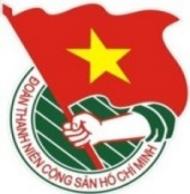 	***		TUẦN	          TP. Hồ Chí Minh, ngày 08 tháng 5 năm 2022	19/2022LỊCH LÀM VIỆC CỦA BAN THƯỜNG VỤ THÀNH ĐOÀN		(Từ 09-5-2022 đến 15-5-2022)---------* Trọng tâm: - Chương trình kỷ niệm 81 năm Ngày thành lập Đội TNTP Hồ Chí Minh, tuyên dương Liên đội trưởng tiêu biểu năm 2022, Hội thi Nghi thức Đội TNTP Hồ Chí Minh và Hội thi “Tiếng kèn Đội ta” năm 2022.- Hội trại truyền thống “Tuổi trẻ giữ biển” năm 2022.* Lịch làm việc thay thư mời trong nội bộ Cơ quan Thành Đoàn.Lưu ý: Các đơn vị có thể tải lịch công tác tuần tại Trang thông tin điện tử Văn phòng Thành Đoàn vào ngày Chủ nhật hàng tuần.	TL. BAN THƯỜNG VỤ THÀNH ĐOÀN	CHÁNH VĂN PHÒNG	(Đã ký)	Nguyễn Tất ToànNGÀYGIỜNỘI DUNG - THÀNH PHẦNĐỊA ĐIỂMTHỨ HAI09-508g00  Dự Lễ thành lập Liên đội Trường Tiểu học Thực hành Đại học Sài Gòn (TP: đ/c T.Hà, H.Trân, Ban TN)Cơ sởTHỨ HAI09-508g30  Dự phát động phong trào thi đua Dân vận khéo năm 2022 của Chi bộ Trung tâm Dịch vụ Việc làm Thanh niên Thành phố (TP: đ/c P.Thảo)Theo thư mờiTHỨ HAI09-509g00Họp với Sở Nội vụ Thành phố về một nội dung (TP: đ/c T.Nguyên)Sở Nội vụ TPTHỨ HAI09-509g30Họp giao ban Thường trực - Văn phòng (TP: đ/c T.Phương, Thường trực Thành Đoàn, lãnh đạo VP)P.B2THỨ HAI09-514g00  Trao quyết định nhân sự Trung tâm Phát triển Khoa học và Công nghệ Trẻ (TP: đ/c M.Hải, Tr.Quang, V.Hoàng, Trung tâm PTKHCNT)Trung tâm PTKHCNTTHỨ HAI09-514g00Làm việc với Đoàn Trường ĐH Hoa Sen về công tác tổ chức Đại hội Đoàn (TP: đ/c T.Hà, Ban TN)Cơ sởTHỨ HAI09-514g00  Họp liên tịch công tác tổ chức Đại hội Đoàn Trường Dự bị Đại học TP. Hồ Chí Minh (TP: đ/c N.Linh, Ban TNTH, Ban TC-KT)Cơ sởTHỨ HAI09-514g00  Làm việc với cơ sở do Ban Tuyên giáo - Đối ngoại Thành Đoàn phụ trách về công tác tổ chức Đại hội Đoàn (TP: đ/c H.Trân, Ban TG-ĐN)P.C6THỨ HAI09-514g00  Họp kiểm tra tiến độ tổ chức Hội trại truyền thống “Tuổi trẻ giữ biển” năm 2022 (TP: đ/c Tr.Quang, NVHSV, Ban tổ chức Hội trại, Ban MT-ANQP-ĐBDC)05 ĐTHTHỨ HAI09-515g00Làm việc với Thành Đoàn TP. Thủ Đức (TP: đ/c T.Phương)P.B2THỨ HAI09-515g00  Làm việc với Quận Đoàn 5 về công tác tổ chức Đại hội Đoàn (TP: đ/c P.Thảo, T.Toàn, P.Lâm, VP)P.A9THỨ HAI09-516g00  Họp thống nhất nội dung hoạt động Khối thi đua 43 Thành Đoàn năm 2022 (TP: đ/c H.Trân, đại diện lãnh đạo các Ban - VP)P.C6THỨ HAI09-517g00  Họp các đội thi vào Vòng chung kết Hội thi tìm hiểu chủ nghĩa Mác - Lênin, tư tưởng Hồ Chí Minh "Ánh sáng thời đại" lần 10 - năm 2022 (TP: đ/c N.Linh, Ban TNTH, Ban tổ chức Hội thi và các đội thi vào Vòng chung kết Hội thi)HTTHỨ ba10-508g00  Dự Hội nghị tiếp xúc cử tri trước kỳ họp thứ 3 - Quốc hội khóa XV (TP: đ/c T.Phương)TTCT Quận Phú NhuậnTHỨ ba10-508g00📷Hội nghị nghiên cứu, học tập, quán triệt và triển khai thực hiện Kết luận, Quy định của Hội nghị lần thứ tư Ban Chấp hành Trung ương Đảng khóa XIII; Hội nghị học tập chuyên đề về tư tưởng, đạo đức, phong cách Hồ Chí Minh năm 2022 (TP: đ/c Thường trực Thành Đoàn, Ban Thường vụ Thành Đoàn, Ban Chấp hành Đảng bộ Cơ quan Thành Đoàn, cơ sở Đoàn, thành phần theo thông báo)NVHTNTHỨ ba10-513g30  Dự Đại hội đại biểu Đoàn TNCS Hồ Chí Minh Phòng Cảnh sát giao thông đường bộ - đường sắt nhiệm kỳ 2022 - 2027 (TP: đ/c Tr.Quang, K.Trinh)Theo thư mờiTHỨ ba10-514g00  Dự Hội nghị tiếp xúc cử tri trước kỳ họp thứ 3 - Quốc hội khóa XV (TP: đ/c T.Phương)UB MTTQVNQuận Gò VấpTHỨ ba10-514g00  Hội nghị góp ý dự thảo Đề án tạo nguồn cán bộ trẻ, cán bộ nữ, cán bộ xuất thân từ giai cấp công nhân của Ban Thường vụ Thành ủy (TP: đ/c T.Nguyên, đại diện lãnh đạo các Ban - VP, cơ sở Đoàn theo thông báo)HTTHỨ ba10-514g00Làm việc về công tác thành lập Hội Sinh viên Việt Nam các trường (TP: đ/c N.Linh, VP Hội SVVN TP, đại diện Thường trực Đoàn trường và Ban vận động thành lập Hội SVVN các trường theo thư mời)P.C6THỨ ba10-514g00  Họp Hội đồng thẩm định các bài báo tham gia Hội thảo khoa học “Năng lực chuyển đổi số cho thanh niên” (TP: đ/c K.Thành, Hội đồng Khoa học, Trung tâm PTKHCNT)Trực tuyếnTHỨ ba10-516g00Họp Đảng ủy Bộ phận Khối Phong trào Thành Đoàn (TP: đ/c T.Hà, H.Minh, Đ.Nguyên, X.Diện)P.A1THỨ ba10-516g00Làm việc với Quận Đoàn Tân Bình về công tác tổ chức Đại hội Đoàn (TP: đ/c P.Thảo, T.Toàn, P.Lâm, VP)P.A9THỨ ba10-517g00  📷Họp triển khai và tập huấn thí sinh Vòng bán kết 1 Hội thi "Thủ lĩnh sinh viên TP. Hồ Chí Minh" lần thứ 6 - năm 2022 (TP: đ/c N.Linh, Đ.Nguyên, VP Hội SVVN TP, thí sinh vào Vòng bán kết 1 theo thông báo)HTTHỨ Tư11-508g00  📷Dự Hội thảo "Không gian mạng và sứ mệnh bảo vệ biên cương văn hóa tư tưởng của tuổi trẻ" (TP: đ/c T.Phương, Ban Thường vụ Thành Đoàn, Ban TG-ĐN)HTTHỨ Tư11-511g00  Trao quyết định nhân sự Quận Đoàn 11 (TP: đ/c T.Phương, H.Trân, K.Ngọc, Ban MT-ANQP-ĐBDC, Ban TC-KT)Quận Đoàn 11THỨ Tư11-514g00Báo cáo Ủy ban nhân dân Thành phố về Kế hoạch hoạt động hè năm 2022 (TP: đ/c T.Hà, Ban TN)UBND TPTHỨ Tư11-514g00Triển khai và hướng dẫn sử dụng ứng dụng “Tuổi trẻ Thành phố Bác” (TP: đ/c T.Nguyên, T.Linh, Ban TC-KT, các cơ sở Đoàn theo thông báo)HTTHỨ Tư11-514g00 Làm việc với Đoàn Trường ĐH Kiến trúc TP.HCM về công tác tổ chức Đại hội Đoàn (TP: đ/c Tr.Quang, N.Mỹ)05 ĐTHTHỨ Tư11-514g30Sinh hoạt Chi bộ Văn phòng 1 (TP: đ/c T.Phương, T.Toàn, đảng viên chi bộ)P.B2THỨ Tư11-516g30📷  Tập huấn cán bộ Cơ quan chuyên trách Thành Đoàn (TP: đ/c T.Phương, M.Hải, T.Hà, T.Nguyên, P.Thảo, lãnh đạo các Ban - VP, cán bộ Khối Phong trào Cơ quan chuyên trách Thành Đoàn)HTTHỨ NĂM12-507g00✪  Tiền trạm Hội trại truyền thống "Thành Đoàn - Bản hùng ca" năm 2022 (TP: đ/c H.Trân, thành viên Ban tổ chức Hội trại)Tỉnh Bà Rịa - Vũng TàuTHỨ NĂM12-507g00Tập huấn cán bộ Đoàn chủ chốt khu vực Công nhân lao động năm 2022 - 03 ngày (TP: đ/c H.Minh, Ban CNLĐ, TĐ LTT, thành phần theo thông báo)TỉnhLâm ĐồngTHỨ NĂM12-508g00  Dự Hội nghị tổng kết công tác tuyển chọn và gọi công nhân nhập ngũ năm 2022 (TP: đ/c Tr.Quang)Theo thư mờiTHỨ NĂM12-508g00Dự Hội nghị triển khai công tác phòng, chống tội phạm; xây dựng phong trào toàn dân bảo vệ an ninh Tổ quốc năm 2022 trên địa bàn thành phố và sơ kết công tác quý I năm 2022 của Ban chỉ đạo 138 Thành phố (TP: đ/c H.Minh)Theo thư mờiTHỨ NĂM12-514g00Làm việc với Quận ủy Quận 3 (TP: đ/c T.Phương)Quận ủy Quận 3THỨ NĂM12-514g00  📷Họp thông tin về công tác triển khai các chiến dịch tình nguyện hè năm 2022 của TP. Hồ Chí Minh tại mặt trận tỉnh (TP: đ/c T.Hà, N.Linh, H.Minh, Tr.Quang, Ban TNTH, Ban CNLĐ, Ban MT-ANQP-ĐBDC)P.B2,các điểm cầuTHỨ NĂM12-514g00  Họp xét duyệt đề tài Chương trình Vườn ươm Sáng tạo Khoa học Công nghệ Trẻ (TP: đ/c K.Thành, Hội đồng Khoa học, Chủ nhiệm đề tài, Trung tâm PTKHCNT)Trực tuyếnTHỨ NĂM12-516g00  Làm việc với Thành Đoàn TP. Thủ Đức và 21 Quận, Huyện Đoàn về chế độ chính sách đối với lực lượng tình nguyện viên (TP: đ/c M.Hải, Tr.Quang, đại diện lãnh đạo VP, đại diện Thường trực Thành Đoàn TP.Thủ Đức và 21 Quận - Huyện Đoàn)Trực tuyếnTHỨ NĂM12-516g00Làm việc với Quận Đoàn Gò Vấp về công tác tổ chức Đại hội Đoàn (TP: đ/c P.Thảo, T.Toàn, P.Lâm, VP)P.A9THỨ SÁU13-507g00  📷Khai mạc Hội trại truyền thống “Tuổi trẻ giữ biển” năm 2022 (TP: đ/c T.Phương, T.Hà, T.Nguyên, Tr.Quang, cán bộ Thành Đoàn theo phân công, các cơ sở Đoàn theo thông báo)Công viên Tượng đài Chủ tịchHồ Chí MinhTHỨ SÁU13-517g30Dự chương trình họp mặt cán bộ Đoàn chủ chốt khu vực Công nhân lao động trực thuộc Thành Đoàn (TP: đ/c T.Phương, H.Minh, Ban CNLĐ)TỉnhLâm ĐồngTHỨ SÁU13-519g00✪📷  Chương trình giao lưu văn nghệ Hội trại truyền thống “Tuổi trẻ giữ biển” năm 2022 (TP: đ/c T.Nguyên, Tr.Quang, cán bộ Thành Đoàn theo phân công, các cơ sở Đoàn theo thông báo)HuyệnCần GiờTHỨ BẢY14-506g30  📷Bế mạc Hội trại truyền thống “Tuổi trẻ giữ biển” năm 2022 (TP: đ/c Tr.Quang, cán bộ Thành Đoàn theo phân công, các cơ sở Đoàn theo thông báo)HuyệnCần GiờTHỨ BẢY14-507g30📷Dâng hương, dâng hoa Chủ tịch Hồ Chí Minh nhân kỷ niệm 81 năm Ngày thành lập Đội TNTP Hồ Chí Minh (TP: đ/c T.Hà, Hội đồng Đội TP, Ban TN)NTN TPTHỨ BẢY14-508g00  Sinh hoạt Chi đoàn Xây dựng Đoàn 2 (TP: đ/c H.Trân, Chi đoàn Xây dựng Đoàn 2)Các di tích lịch sử THỨ BẢY14-509g00Tổng duyệt Chương trình kỷ niệm 81 năm Ngày thành lập Đội TNTP Hồ Chí Minh, tuyên dương Liên đội trưởng tiêu biểu năm 2022, Hội thi Nghi thức Đội TNTP Hồ Chí Minh và Hội thi “Tiếng kèn Đội ta” năm 2022 (TP: đ/c T.Hà, Ban TN, cán bộ Thành Đoàn theo phân công)Công viên Gia ĐịnhTHỨ BẢY14-514g00✪Dự Lễ kỷ niệm 81 năm Ngày thành lập Đội TNTP Hồ Chí Minh và tuyên dương Cháu ngoan Bác Hồ năm học 2021 - 2022 - Quận 12 (TP: đ/c N.Linh, Ban TNTH)UBNDQuận 12CHỦ NHẬT15-507g00📷Chương trình kỷ niệm 81 năm Ngày thành lập Đội TNTP Hồ Chí Minh, tuyên dương Liên đội trưởng tiêu biểu năm 2022, Hội thi Nghi thức Đội TNTP Hồ Chí Minh và Hội thi “Tiếng kèn Đội ta” năm 2022 (TP: đ/c M.Hải, T.Hà, T.Nguyên, Ban Thường vụ Thành Đoàn, Ban TN, cán bộ Thành Đoàn theo phân công)Công viên Gia ĐịnhCHỦ NHẬT15-507g30  Ngày hội STEM DAY năm 2022 (TP: đ/c K.Thành, Đ.Sự, các cơ sở Đoàn, Trung tâm PTKHCNT)Theothông báoCHỦ NHẬT15-519g30✪Dự Lễ tuyên dương Người thợ trẻ giỏi toàn quốc lần thứ XIII năm 2022 (TP: đ/c Thường trực Thành Đoàn, H.Minh, Ban CNLĐ)Theo thư mời